Guide to the Papers ofThomas G. RobischonPrepared by Dana Chandler, Rachel Vaughan and Allison Irvin 2015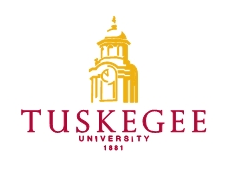 Tuskegee University ArchivesTuskegee University Archives ©2015, Tuskegee University. All rights reserved.TABLE OF CONTENTSCollection SummaryAdministrative InformationIndex TermsBiographyScope and ContentArrangementRestrictionsInventoryCollection SummaryCreator:	Tuskegee University ArchivesTitle:				Guide to the Papers of Thomas G. RobischonDates:	1964-2003Quantity:	1.332 cubic feetIdentification:Abstract:	Thomas (Tom) G. Robischon was a philosophy professor at Tuskegee University in the 1960s. His papers and materials cover his own lecture notes, speeches, and Tuskegee University administrative materials as well as Civil Rights materials of the time. He was active in both the Tuskegee Institute Advancement League (TIAL) and the Ad Hoc Committee for Justice in Macon County.Contact Information:	Tuskegee University ArchivesPhone: (334) 725-2383Fax: Email: archives@mytu.tuskegee.edu					URL: www.tuskegee.edu/ArchivesRepositoryAdministrative InformationPreferred CitationGuide to the Papers of Thomas G. RobischonAcquisition InformationNo information availableProcessing InformationThe papers were received for processing in an archival storage container, with the documents in their original folders. In processing the collection, original folders were replaced with acid-free folders.  Folders were labeled, either following the original labeling, or in the case of missing or incorrect labels were assigned folder titles. All metal fasteners were removed.  Index TermsThe papers are indexed under the following headings in the Tuskegee University Library’s online catalog.  Researchers seeking materials about related subjects, persons, organizations or places should search the catalog using these headings.Subjects:Civil rightsCivil rights movementsState action (Civil rights)Civil rights demonstrationsCivil rights workers : race relations reformersAfrican American civil rights workersCivil rights workers, BlackPersons:	Robischon, Thomas G. (Thomas Gregory)Sammy Younge, Jr.			Amerson, Lucius D., 1933-			Almena Lomas			Rev. John H. Scott			Carmichael, Stokely, 1941-1998BiographyBorn in Kalispell, Montana on December 6, 1924, Thomas G. Robischon enlisted in the navy right after high school and served as a radio engineer during the Battle of Tarawa in WWII. He later became an ardent war resister. An early opponent of red-baiting, his editorials in the local newspaper led to interest from the FBI and lost him a job at the local radio station. After attending Montana State University in Bozeman on the G.I. bill, Tom earned his PhD at Columbia University. He went on to teach philosophy at Amherst, Vassar, and Tuskegee University where he became active in the civil rights movement and joined the Selma to Montgomery marches. After moving to Los Angeles to teach at UCLA, he was involved with the Student Nonviolent Coordinating Committee and other social justice movements. He became a founding faculty member of Antioch University Los Angeles, where for many years he taught classes on the philosophy of death and dying as well as on the philosophy of love and sexuality. Many students praised him for changing the ways they thought about their lives, and teaching them new ways of thinking. He died on September 24, 2014 at 89 years old. ("Thomas G. Robischon." Thomas G. Robischon. Accessed November 10, 2015. http://www.antiochcollege.org/news/obituaries/thomas-g-robischon.)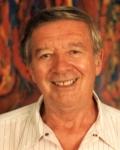 Scope and ContentsThe Papers of Thomas G. Robischon include copies of the “The Tribune,” Ad Hoc Committee for Justice in Macon County materials, Tuskegee Institute Advancement League (TIAL) materials, administrative papers of the Tuskegee Institute, class records and notes, civil rights papers, newspapers and analyses.ArrangementThe papers are arranged into one series: RestrictionsRestrictions on AccessThere are no restrictions on access to these papers.Restrictions on UseResearchers are responsible for addressing copyright issues on materials not in the public domain.InventorySeries I:Box	Folder1	1	Robischon and the Tuskegee Institute Mar. 15th, 1965-Sept. 20th, 19981	2	Tuskegee Institute Classes 1964-1965 (A)1	3	Tuskegee Institute Classes 1964-1965 (B)1	4	Tuskegee Institute Classes 1964-1965 (C)1	5	Robischon Newspaper Clippings and Related Material Jan 1st, 1965-June 27th, 19651	6	Philosophy (Feb. 1965- Nov. 22nd, 1965) (A)1	7	Philosophy (Dec. 1st, 1965- Jan. 14th, 1966) (B)1	8	Philosophy (Ethics) (C)1	9	Philosophy (Paper Topics and undated material) (D)1	10	Humanities Lessons 19651	11	Professor Robischon Ethics (Phil 400/1) 1965-19661	12	Freshman Experimental Program (Scope and Proposal) 1965-1967 (A)1	13	Freshman Experimental Program (Appendices) 1965-1967 (B)1	14	Freshman Experimental Program (Miscellaneous) 1965-1967 (C)1	15	Notes 19661	16	Critical Thinking Tuskegee Pre-Freshman Program 19671	17	Almena Lomas Materials 1985-20111	18	Miscellaneous Notes and Correspondence April 7th, 1964-April 26th, 1966; Nov. 20031	19	Faculty Meeting Minutes, Reports, and Proposals Sept. 1964-July 1967Box	Folder2	1	The Tribune Vol. 1 No. 1 Oct. 10th, 19642	2	The Tribune Vol. 1 No. 2 Oct. 17th, 19642	3	The Tribune Vol. 1 No. 3 Oct. 24th, 19642	4	The Tribune Vol. 1 No. 4 Oct. 31st, 19642	5	The Tribune Vol. 1 No. 5 Nov. 7th, 19642	6	The Tribune Vol. 1 No. 6 Nov. 14th, 19642	7	The Tribune Vol. 1 No. 7 Nov. 21st, 19642	8	The Tribune Vol. 1 No. 8 Nov. 28th, 19642	9	The Tribune Vol. 1 No. 9 Dec. 5th, 19642	10	The Tribune Vol. 1 No. 10 Dec. 14th, 19642	11	The Tribune Vol. 1 No. 11 Dec. 21st-28th, 19642	12	The Tribune Vol. 1 No. 12 Jan. 4th-11th, 19652	13	The Tribune Vol. 1 No. 13 Jan. 18th-25th, 19652	14	The Tribune Vol. 1 No. 15 Mar. 15th, 19652	15	Ad Hoc Committee for Justice in Macon County (Miscellaneous) 1964-19662	16	TIAL Materials 1965-19662	17	Ad Hoc Committee for Justice in Macon County (Newspaper Clippings and Campus Digest) 1965-Dec. 9th, 19662	18	Ad Hoc Committee for Justice in Macon County (Reports) Vol. 1 No. 1-4, 6-11 Jan.-May, 19662	19	Ad Hoc Committee for Justice in Macon County (Sammy Younge, Jr. Materials) Jan. 6th, 1966-Dec. 11th, 19662	20	Ad Hoc Committee for Justice in Macon County (Statements, Proposals, and Memos) Jan. 6th, 1966-May 23rd, 1966; 20042	21	Ad Hoc Committee for Justice in Macon County (Correspondence) 19662	22	Ad Hoc Committee for Justice in Macon County (Notes) 19662	23	Ad Hoc Committee for Justice in Macon County (Lucius Amerson Materials) 1966-19672	24	Ad Hoc Committee for Justice in Macon County (Statements, Proposals, and Memos) undatedBox	Folder3	1	Newspaper Clippings Oct. 8th, 1964-July 31st, 19653	2	“Sigma Xi Science Mis-Education” Notes Jan. 12th, 19653	3	Selma Newspaper Clippings Feb. 4th, 1965-Nov. 27th, 20033	4	1000 Stage March Newspaper Clippings Mar. 19653	5	Tuskegee Rotarian Oct. 19653	6	Civil Rights Talks and Writings 19663	7	Civil Rights History (Newspaper Clippings) Nov. 24th, 1975-July 28th, 20033	8	Printouts 2000-20033	9	Miscellaneous Materials3	10	Booker T. Washington and Tuskegee Memorial Materials3	11	Telephone Directory, Tuskegee, AL (Southern Bell) 19643	12	Telephone Directory, Tuskegee, AL (Southern Bell) Nov. 19653	13	Telephone Directory, Tuskegee, AL (Southern Bell) Dec. 19663	14	Tuskegee Institute Centrex Telephone Directory Sept. 19663	15	Parody, “The Image of Tuskegee”3	16	Correspondence with Editor of the New York Times Nov. 1964-Nov. 19653	17	Rev. John H. Scott Newspaper Clippings Nov. 1964-Mar. 19653	18	Institute Council on Campus Life 19653	19	“Philosophy and Higher Education” Paper 19653	20	University of California, The Academic Senate Mar. 19653	21	Tuskegee Institute Summer Education Program (TISEP) School Evaluations July-Aug. 19653	22	Notes on Higher Education and Student Unrest3	23	Tuskegee University Student EmploymentBox	Folder4	1	Civil Rights History (“Abolitionists and Freedom Fighters; the Tactics of Agitation”) 19644	2	Appointment Book 19644	3	At Home and Abroad 19654	4	“Can Participation in Civil Rights Demonstrations Interfere with Attainment of Academic Goals?” Jan. 31st, 19664	5	Westminster Youth Fellowship Feb. 3rd, 19664	6	Report on Alabama Justice Vol. 1 No. 5 Feb. 3rd, 19664	7	Vietnam Mar. 13th, 19664	8	Kothari’s Class: Galileo and Modern Science Nov. 21st, 19664	9	U.S. Student Press Association Southern 19664	10	Papers/Manuscripts (Tom Robischon) 1966-19674	11	Black Thesis Feb. 11th, 19674	12	Minutes of the March Faculty Meeting of the College of Arts and Science May 15th, 19674	13	Civil Rights History (Stokely Carmichael Materials) 1968-19984	14	Peace Calendar 19654	15	Peace Calendar 19664	16	Peace Calendar 19674	17	About Father Murphy